Priorities for the WeekWeekly Calendar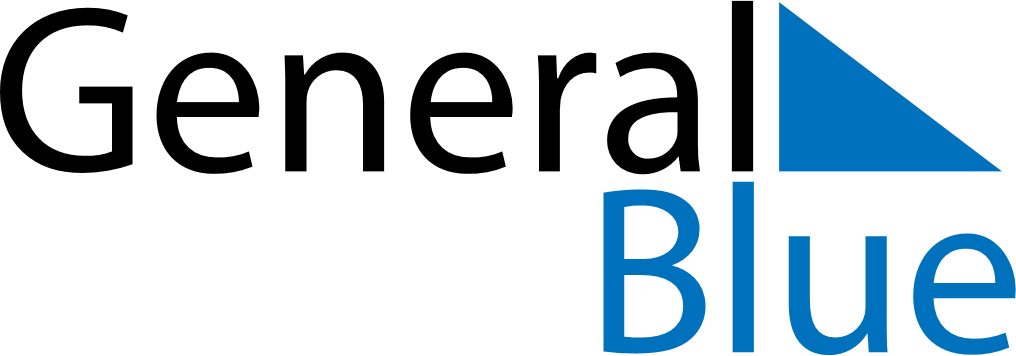 April 22, 2024 - April 28, 2024Weekly CalendarApril 22, 2024 - April 28, 2024Weekly CalendarApril 22, 2024 - April 28, 2024Weekly CalendarApril 22, 2024 - April 28, 2024Weekly CalendarApril 22, 2024 - April 28, 2024Weekly CalendarApril 22, 2024 - April 28, 2024Weekly CalendarApril 22, 2024 - April 28, 2024Weekly CalendarApril 22, 2024 - April 28, 2024MONApr 22TUEApr 23WEDApr 24THUApr 25FRIApr 26SATApr 27SUNApr 286 AM7 AM8 AM9 AM10 AM11 AM12 PM1 PM2 PM3 PM4 PM5 PM6 PM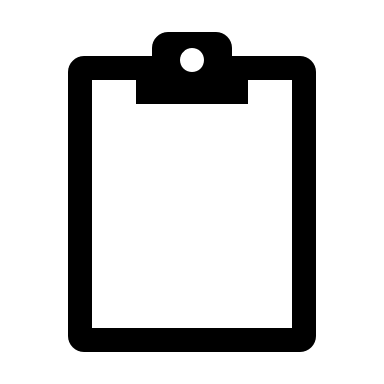 